КОНТРОЛЬНО - СЧЕТНАЯ КОМИССИЯ 
ЯКОВЛЕВСКОГО ГОРОДСКОГО ОКРУГАСТАНДАРТ ВНЕШНЕГО МУНИЦИПАЛЬНОГО ФИНАНСОВОГО КОНТРОЛЯ СФК КСО 3 «О ПОРЯДКЕ СОСТАВЛЕНИЯ ПРОТОКОЛА ОБ АДМИНИСТРАТИВНЫХ ПРАВОНАРУШЕНИЯХ ДОЛЖНОСТНЫМИ ЛИЦАМИ КОНТРОЛЬНО-СЧЁТНОЙ КОМИССИИ ЯКОВЛЕВСКОГО ГОРОДСКОГО ОКРУГА»Утвержден распоряжением председателяКонтрольно - счетной комиссииЯковлевского городского округаот 24 марта 2021 года № 06Строитель 2021 годСодержание1. Общие положенияСтандарт внешнего муниципального финансового контроля СФК КСО 3 «О порядке составления протокола об административных правонарушениях должностными лицами Контрольно-счетной комиссии Яковлевского городского округа» (далее – Стандарт) разработан в соответствии с Федеральным законом от 27.10.2015 года № 291-ФЗ «О внесении изменений в Кодекс Российской Федерации об административных правонарушениях и Федеральный закон «О счетной палате Российской Федерации», статьей 11 Федерального закона от 07 февраля 2011 года № 6-ФЗ «Об общих принципах организации и деятельности контрольно-счетных органов субъектов Российской Федерации и муниципальных образований», законом Белгородской области  от 31.03.2016 г. № 68 «О перечнях должностных лиц, уполномоченных составлять протоколы об административных правонарушениях, предусмотренных Кодексом Российской Федерации об административных правонарушениях», Положением о Контрольно–счетной комиссии Яковлевского городского округа, утвержденным решением Совета депутатов Яковлевского городского округа от 19 ноября 2018 года № 2 и в целях оказания практической помощи должностным лицам Контрольно-счетной комиссии Яковлевского городского округа (далее - Контрольно-счетная комиссия) при выявлении административных правонарушений в бюджетной сфере и оформлении протоколов об административных правонарушений.Настоящий стандарт определяет порядок возбуждения дела об административном правонарушении, порядок составления и направления протокола об административном правонарушении, образцы оформления протокола об административном правонарушении и иных процессуальных документов в соответствии с требованиями Кодекса Российской Федерации об административных правонарушениях должностными лицами Контрольно-счетной комиссии Яковлевского городского округа.Целями стандарта являются:- организация деятельности должностных лиц Контрольно-счетной комиссии Яковлевского городского округа по привлечению лиц к административной ответственности, предусмотренной Кодексом Российской Федерации об административных правонарушениях от 30.12.2001 № 195-ФЗ, Законом Белгородской области от 04.07.2002 года № 35 «Об административных правонарушениях в Белгородской области»;- установление для должностных лиц Контрольно-счетной комиссии обеспечение единообразного подхода к оформлению материалов по делам об административных правонарушениях.1.4. Задачи Стандарта:- определить виды административной ответственности юридических и физических лиц;- установить порядок принятия решений о привлечении к административной ответственности;- установить требования по оформлению материалов по делам об административных правонарушениях;- определить порядок взаимодействия должностных лиц Контрольно-счетной комиссии Яковлевского городского округа и органов, уполномоченных рассматривать и выносить решение по административным делам;1.5. При привлечении к административной ответственности должностные лица Контрольно-счетной комиссии руководствуются:- Конституцией Российской Федерации;- Кодексом Российской Федерации об административных правонарушениях от 30.12.2001 № 195-ФЗ;- Федеральным законом от 06.10.2003 г. № 131-ФЗ «Об общих принципах организации местного самоуправления в Российской Федерации»;- Федеральным законом от 07 февраля 2011 года № 6-ФЗ «Об общих принципах организации и деятельности контрольно-счетных органов субъектов Российской Федерации и муниципальных образований»;- Законом Белгородской области от 31.03.2016 г. № 68 «О перечнях должностных лиц, уполномоченных составлять протоколы об административных правонарушениях, предусмотренных Кодексом Российской Федерации об административных правонарушениях»;- Законом Белгородской области от 04.07.2002 г. № 35 «Об административных правонарушениях в Белгородской области».1.6. Положения и требования настоящего Стандарта являются обязательными для должностных лиц Контрольно-счетной комиссии Яковлевского городского округа.Административное правонарушениеАдминистративным правонарушение признается противоправное, виновное действие (бездействие) физического или юридического лица, за которое Кодексом об административных правонарушениях или законами субъектов Российской Федерации об административных правонарушениях установлена административная ответственность.Юридическое лицо признается виновным в совершении административного правонарушения, если будет установлено, что у него имелась возможность для соблюдения правил и норм, за нарушение которых Кодексом об административных правонарушениях или законами субъекта Российской Федерации предусмотрена административная ответственность, но данным лицом не были приняты все зависящие от него меры по их соблюдению.Назначение административного наказания юридическому лицу не освобождает от административной ответственности за данное правонарушение виновное физическое лицо, равно как и привлечение к административной или уголовной ответственности физического лица не освобождает от административной ответственности за данное правонарушение юридическое лицо.Цели административного наказанияАдминистративное наказание является установленной государством мерой ответственности за совершение административного правонарушения и применяется в целях предупреждения совершения новых правонарушений, как самим правонарушителем, так и другими лицами.Административное наказание не может иметь своей целью унижение человеческого достоинства физического лица, совершившего административное правонарушение, или причинение ему физических страданий, а также вреда деловой репутации юридического лица.Презумпция невиновностиЛицо подлежит административной ответственности только за те административные правонарушения, в отношении которых установлена его вина.Лицо, в отношении которого ведется производство по делу об административном правонарушении, считается невиновным, пока его вина не будет доказана в порядке, предусмотренном Кодексом об административных правонарушениях, и установлено вступившим в законную силу постановлением судьи, органа, должностного лица, рассмотревших дело.Лицо, привлекаемое к административной ответственности, не обязано доказывать свою невиновность. Неустранимые сомнения в виновности лица, привлекаемого к административной ответственности, толкуются в пользу этого лица.Административная ответственность юридических лицЮридические лица подлежат административной ответственности за совершение административных правонарушений в случаях, предусмотренных статьями Кодекса Российской Федерации об административных правонарушениях, статьями закона Белгородской области «Об административных правонарушениях в Белгородской области». При слиянии нескольких юридических лиц к административной ответственности за совершение административного правонарушения привлекается вновь возникшее юридическое лицо.При присоединении юридического лица к другому юридическому лицу к административной ответственности за совершение административного правонарушения привлекается присоединившее юридическое лицо.При разделении юридического лица или при выделении из состава юридического лица одного или нескольких юридических лиц к административной ответственности за совершение административного правонарушения привлекается то юридическое лицо, к которому согласно разделительному балансу, перешли права и обязанности по заключенным сделкам или имуществу, в связи с которыми было совершено административное правонарушение.При преобразовании юридического лица одного вида в юридическое лицо другого вида к административной ответственности за совершение административного правонарушения привлекается вновь возникшее юридическое лицо.В случаях, указанных в частях 3 – 5 настоящей статьи, административная ответственность за совершение административного правонарушения наступает независимо от того, было ли известно привлекаемому к административной ответственности юридическому лицу о факте административного правонарушения до завершения реорганизации.Административная ответственность должностных лицАдминистративной ответственности подлежит должностное лицо в случае совершения им административного правонарушения в связи с неисполнением либо ненадлежащим исполнением своих служебных обязанностей. Под должностным лицом в настоящем Стандарте следует понимать лицо, постоянно, временно или в соответствии со специальными полномочиями осуществляющее функции представителя власти, то есть наделенное в установленном законом порядке распорядительными полномочиями в отношении лиц, не находящихся в служебной зависимости от него, а равно лицо, выполняющее организационно-распорядительные или административно-хозяйственные функции в государственных органах, органах местного самоуправления, государственных и муниципальных организациях.Составы административных правонарушений, составление протоколов, по которым подведомственно должностным лицам Контрольно-счетной комиссии Яковлевского городского округаНесвоевременное перечисление средств избирательным комиссиям, комиссиям референдума, кандидатам, избирательным объединениям, инициативным группам по проведению референдума, иным группам участников референдума (предусмотрено ст. 5.21 Кодекса Российской Федерации об административных правонарушениях).Нарушение порядка работы с денежной наличностью и порядка ведения кассовых операций, а также нарушение требований об использовании специальных банковских счетов (предусмотрено ст. 15.1 Кодекса Российской Федерации об административных правонарушениях).Грубое нарушение требований к бухгалтерскому учету, в том числе к бухгалтерской (финансовой) отчетности (предусмотрено ст. 15.11 Кодекса Российской Федерации об административных правонарушениях).Нецелевое использование бюджетных средств (предусмотрено ст. 15.14 Кодекса Российской Федерации об административных правонарушениях). Невозврат либо несвоевременный возврат бюджетного кредита (предусмотрено ст. 15.15 Кодекса Российской Федерации об административных правонарушениях).Не перечисление, либо несвоевременное перечисление платы за пользование бюджетным кредитом (предусмотрено ст.15.15.1 Кодекса Российской Федерации об административных правонарушениях).Нарушение условий предоставления бюджетного кредита (предусмотрено ст.15.15.2 Кодекса Российской Федерации об административных правонарушениях). Нарушение порядка и (или) условий предоставления межбюджетных трансфертов (предусмотрено ст.15.15.3 Кодекса Российской Федерации об административных правонарушениях).Нарушение условий предоставления бюджетных инвестиций (предусмотрено ст.15.15.4 Кодекса Российской Федерации об административных правонарушениях).Нарушение условий предоставления (предусмотрено ст.15.15.5 Кодекса Российской Федерации об административных правонарушениях).Нарушение требований к бюджетному (бухгалтерскому) учету, в том числе к составлению, представлению бюджетной, бухгалтерской (финансовой) отчетности (предусмотрено ст.15.15.6 Кодекса Российской Федерации об административных правонарушениях).Нарушение порядка формирования и представления (утверждения) сведений (документов), используемых при составлении и рассмотрении проектов бюджетов бюджетной системы Российской Федерации, исполнении бюджетов бюджетной системы Российской Федерации (предусмотрено ст.15.15.7 Кодекса Российской Федерации об административных правонарушениях).Нарушение запрета на предоставление бюджетных кредитов и (или) субсидий (предусмотрено ст.15.15.8 Кодекса Российской Федерации об административных правонарушениях).Несоответствие бюджетной росписи сводной бюджетной росписи (предусмотрено ст.15.15.9 Кодекса Российской Федерации об административных правонарушениях).Нарушение порядка принятия бюджетных обязательств (предусмотрено ст.15.15.10 Кодекса Российской Федерации об административных правонарушениях).Нарушение сроков распределения, отзыва либо доведения бюджетных ассигнований и (или) лимитов бюджетных обязательств (предусмотрено ст.15.15.11 Кодекса Российской Федерации об административных правонарушениях).Нарушение запрета на размещение бюджетных средств (предусмотрено ст.15.15.12 Кодекса Российской Федерации об административных правонарушениях).Нарушение сроков обслуживания и погашения государственного (муниципального) долга (предусмотрено ст.15.15.13 Кодекса Российской Федерации об административных правонарушениях).Нарушение срока направления информации о результатах рассмотрения дела в суде (предусмотрено ст.15.15.14 Кодекса Российской Федерации об административных правонарушениях).Нарушение порядка формирования государственного (муниципального) задания (предусмотрено ст.15.15.15 Кодекса Российской Федерации об административных правонарушениях).Нарушение исполнения платежных документов и представления органа Федерального казначейства (предусмотрено ст.15.15.16 Кодекса Российской Федерации об административных правонарушениях).Неповиновение законному распоряжению должностного лица органа, осуществляющего государственный надзор (контроль), должностного лица организации, уполномоченной в соответствии с федеральными законами на осуществление государственного надзора, должностного лица органа, осуществляющего муниципальный контроль (предусмотрено ч.1 ст.19.4 Кодекса Российской Федерации об административных правонарушениях).Воспрепятствование законной деятельности должностного лица органа государственного контроля (надзора), должностного лица организации, уполномоченной в соответствии с федеральными законами на осуществление государственного надзора, должностного лица органа муниципального контроля (предусмотрено ст.19.4.1 Кодекса Российской Федерации об административных правонарушениях).Невыполнение в срок законного предписания (постановления, представления, решения) органа (должностного лица), осуществляющего государственный надзор (контроль), организации, уполномоченной в соответствии с федеральными законами на осуществление государственного надзора (должностного лица), органа (должностного лица), осуществляющего муниципальный контроль (предусмотрено ч.20 ст.19.5 Кодекса Российской Федерации об административных правонарушениях).Непринятие мер по устранению причин и условий, способствовавших совершению административного правонарушения (предусмотрено ст.19.6 Кодекса Российской Федерации об административных правонарушениях).Непредставление сведений (информации) (предусмотрено ст.19.7 Кодекса Российской Федерации об административных правонарушениях).Размеры штрафов, предусмотренные Кодексом Российской Федерации об административных правонарушениях, указаны в приложении №1.Формы вины  Административное правонарушение признается совершенным умышленно, если лицо, его совершившее, сознавало противоправный характер своего действия (бездействия), предвидело его вредные последствия и желало наступления таких последствий или сознательно их допускало, либо относилось к ним безразлично.Административное правонарушение признается совершенным по неосторожности, если лицо, его совершившее, предвидело возможность наступления вредных последствий своего действия (бездействия), но без достаточных к тому оснований самонадеянно рассчитывало на предотвращение таких последствий, либо не предвидело возможности наступления таких последствий, хотя должно было и могло их предвидеть.Крайняя необходимостьНе является административным правонарушением причинение лицом вреда, охраняемым законом интересам в состоянии крайней необходимости, то есть для устранения опасности, непосредственно угрожающей личности и правам данного лица или других лиц, а также охраняемым законом интересам общества или государства, если эта опасность не могла быть устранена иными средствами, и если причиненный вред является менее значительным, чем предотвращенный вред.Возможность освобождения от административной ответственности при малозначительности административного правонарушенияПри малозначительности совершенного административного правонарушения судья, орган, должностное лицо, уполномоченное решить дело об административном правонарушении, могут освободить лицо, совершившее административное правонарушение, от административной ответственности и ограничиться устным замечанием. Общие правила назначения административного наказанияАдминистративное наказание за совершение административного правонарушения назначается в пределах, установленных законом, предусматривающим ответственность за данное административное правонарушение.При назначении административного наказания физическому лицу учитываются характер совершенного им административного правонарушения, личность виновного, его имущественное положение, обстоятельства, смягчающие административную ответственность, и обстоятельства, отягчающие административную ответственность.При назначении административного наказания юридическому лицу учитываются характер совершенного им административного правонарушения, имущественное и финансовое положение юридического лица, обстоятельства, смягчающие административную ответственность, и обстоятельства, отягчающие административную ответственность.Назначение административного наказания не освобождает лицо от исполнения обязанности, за неисполнение которого административное наказание было назначено.Никто не может нести административную ответственность дважды за одно и то же административное правонарушение.Обстоятельства, смягчающие административную ответственностьОбстоятельствами, смягчающими административную ответственность, признаются:- раскаяние лица, совершившего административное правонарушение;- добровольное прекращение противоправного поведения лицом, совершившим административное правонарушение;- добровольное сообщение лицом, совершившим административное правонарушение, в орган, уполномоченный осуществлять производство по делу об административном правонарушении, о совершенном административном правонарушении;- оказание лицом, совершившим административное правонарушение, содействия органу, уполномоченному осуществлять производство по делу об административном правонарушении, в установлении обстоятельств, подлежащих установлению по делу об административном правонарушении;- предотвращение лицом, совершившим административное правонарушение, вредных последствий административного правонарушения;- добровольное возмещение лицом, совершившим административное правонарушение, причиненного ущерба или добровольное устранение причиненного вреда;- добровольное исполнение до вынесения постановления по делу об административном правонарушении лицом, совершившим административное правонарушение, предписания об устранении допущенного нарушения, выданного ему органом, осуществляющим государственный контроль (надзор);- совершение административного правонарушения в состоянии сильного душевного волнения (аффекта) либо при стечении тяжелых личных или семейных обстоятельств;- совершение административного правонарушения несовершеннолетним;- совершение административного правонарушения беременной женщиной или женщиной, имеющей малолетнего ребенка.12.2. Действующим законодательством могут быть предусмотрены иные обстоятельства, смягчающие административную ответственность за совершение отдельных административных правонарушений, а также особенности учета обстоятельств, смягчающих административную ответственность, при назначении административного наказания за совершение отдельных административных правонарушений.Обстоятельства, отягчающие административную ответственностьОбстоятельствами, отягчающими административную ответственность, признаются:- продолжение противоправного поведения, несмотря на требование уполномоченных на то лиц прекратить его;- повторное совершение однородного административного правонарушения, то есть совершение административного правонарушения в период, когда лицо считается подвергнутым административному наказанию Кодекса об административных правонарушениях за совершение однородного административного правонарушения;- вовлечение несовершеннолетнего в совершение административного правонарушения;- совершение административного правонарушения группой лиц;- совершение административного правонарушения в условиях стихийного бедствия или при других чрезвычайных обстоятельствах;- совершение административного правонарушения в состоянии опьянения.13.2. Обстоятельства, предусмотренные п.13.1 настоящей статьи, не могут учитываться как отягчающие в случае, если указанные обстоятельства предусмотрены в качестве квалифицирующего признака административного правонарушения соответствующими нормами об административной ответственности за совершение административного правонарушения.13.3. Действующим законодательством могут быть предусмотрены иные обстоятельства, отягчающие административную ответственность за совершение отдельных административных правонарушений, а также особенности учета обстоятельств, отягчающих административную ответственность, при назначении административного наказания за совершение отдельных административных правонарушений.Давность привлечения к административной ответственностиПостановление по делу об административном правонарушении не может быть вынесено по истечении двух месяцев, а по делу об административном правонарушении, рассматриваемому судьей, - по истечении трех месяцев со дня совершения административного правонарушения.При длящемся административном правонарушении сроки, предусмотренные п. 14.1., начинаются начисляться со дня обнаружения административного правонарушения.Срок давности привлечения к ответственности исчисляется по общим правилам исчисления сроков – со дня, следующего за днем совершения административного правонарушения (для длящихся правонарушений – за днем обнаружения правонарушения). В случае совершения административного правонарушения, выразившегося в форме бездействия, срок привлечения к административной ответственности исчисляется со дня, следующего за последним днем периода, предоставленного для исполнения соответствующей обязанности.Срок давности привлечения к административной ответственности за правонарушения, по которым предусмотренная нормативным правовым актом обязанность не была выполнена к определенному в нем сроку, начинает течь с момента наступления указанного срока.По общему правилу, в соответствии со статьей 4.5 КОАП РФ, постановление по делу об административном правонарушении не может быть вынесено по истечении двух месяцев со дня совершения административного правонарушения. Вместе с тем статьей 4.5 КоАП РФ оговорено, что за ряд иных правонарушений, в том числе за нарушение бюджетного законодательства Российской Федерации (статьи 15.14, 15.15, 15.1-15.15.16 КоАП РФ), постановление по данному административному правонарушению не может быть вынесено по истечении двух лет со дня совершения административного правонарушения. Срок, в течении которого лицо считается подвергнутымадминистративному наказаниюЛицо, которому назначено административное наказание за совершение административного правонарушения, считается подвергнутым данному наказанию со дня вступления в законную силу постановления о назначении административного наказания до истечения одного года со дня окончания исполнения данного постановления. Исчисление сроковСроки, предусмотренные настоящим Стандартом, исчисляются часами, сутками, днями, месяцами, годами.  Течение срока, определенного периодом, начинается на следующий день после календарной даты или наступления события, которыми определено начало срока.Срок, исчисляемый сутками, истекает в 24 часа последних суток. Срок исчисляемый месяцами, истекает в соответствующее число последнего месяца, а если это месяц не имеет соответствующего числа, срок истекает в последние сутки этого месяца. Срок, исчисляемый годами, истекает в соответствующие месяц и число последнего года. Срок, исчисляемый днями, истекает в последний день установленного срока. Если окончание срока, исчисляемого днями, приходится на нерабочий день, последним днем срока считается первый, следующий за ним рабочий день.Если заявление, жалоба, другие документы, либо денежные средства были сданы в организацию связи, кредитную организацию, заявлены или переданы в орган, либо уполномоченному их принять лицу до 24 часов последнего дня срока, срок не считается пропущенным. Примечание. Положения п.16 не применяются, если другими статьями действующего законодательства установлен иной порядок исчисления сроков. ДоказательстваДоказательствами по делу об административном правонарушении являются любые фактические данные, на основании которых в производстве находится дело, устанавливают наличие или отсутствие, действие (бездействие) события административного правонарушения, виновность лица, привлекаемого к административной ответственности, а также иные обстоятельства, имеющие значение для правильного разрешения дела.Эти данные устанавливаются протоколом об административном правонарушении, объяснениями лица, в отношении которого ведется производство по делу об административном правонарушении, показаниями потерпевшего, свидетелей, заключениями эксперта, иными документами, а также показаниями специальных технических средств, вещественными доказательствами.Не допускается использование доказательств по делу об административном правонарушении, полученных с нарушение закона.Объяснения лица, в отношении которого ведется производство по делу об административном правонарушенииОбъяснения лица, в отношении которого ведется производство по делу об административном правонарушении, показания потерпевшего и свидетелей представляют собой сведения, имеющие отношение к делу и сообщенные указанными лицами в устной или письменной форме.Объяснения лица, в отношении которого ведется производство по делу об административном правонарушении, показания потерпевшего и свидетелей отражаются в протоколе об административном правонарушении, а в случае необходимости записываются и приобщаются к делу.Вещественные доказательстваПод вещественными доказательствами по делу об административном правонарушении понимаются орудия совершения или предметы административного правонарушения, в том числе орудия совершения или предметы административного правонарушения, сохранившие на себе его следы.Вещественные доказательства в случае необходимости фотографируются или фиксируются иным установленным способом и приобщаются к делу об административном правонарушении. О наличии вещественных доказательств делается запись в протоколе об административном правонарушении.ДокументыДокументы признаются доказательствами, если сведения, изложенные или удостоверенные в них организациями, их объединениями, должностными лицами и гражданами, имеют значение для производства по делу об административном правонарушении.Документы могут содержать сведения, зафиксированные как в письменной, так и в иной форме. К документам могут быть отнесены материалы фото- и киносъемки, звуко и видеозаписи, информационных баз и банков данных и иные носители информации. Должностные лица Контрольно-счетной комиссии Яковлевского городского округа, в производстве которых находится дело об административном правонарушении, обязаны принять необходимые меры по обеспечению сохранности документов до разрешения дела по существу, а также принять решение о них по окончании рассмотрения дела. В случаях, если документы обладают признаками, указанными в п.19 настоящего Стандарта, такие документы являются вещественными доказательствами.Возбуждение дела об административном правонарушенииПоводом к возбуждению дела об административном правонарушении являются:- непосредственное обнаружение должностными лицами, уполномоченными составлять протоколы об административных правонарушениях, достаточных данных, указывающих на наличие события административного правонарушения;- поступившие из правоохранительных органов, а также из других государственных органов, органов местного самоуправления, от общественных объединений материалы, содержащие данные, указывающие на наличие события административного правонарушения;дело об административном правонарушении считается возбужденным с момента составления протокола об административном правонарушении;Дело об административном правонарушении может быть возбуждено председателем Контрольно-счетной комиссии Яковлевского городского округа или инспектором Контрольно-счетной комиссии только при наличии повода и достаточных данных, указывающих на наличие события административного правонарушения.Уведомление о времени и месте составления протокола об административно правонарушении (форма приведена в приложении №2 к настоящему Стандарту) вручается под расписку либо высылается лицу, в отношении которого возбуждено дело об административном правонарушении, или законному представителю лица посредством почтовой связи заказным письмом с уведомлением о вручении или нарочным с отметкой уполномоченного лица о получении документа.Должностные лица, уполномоченные составлять протоколы об административных правонарушенияхПротоколы об административных правонарушениях, предусмотренных настоящим Стандартом, составляются председателем Контрольно-счетной комиссии Яковлевского городского округа, инспектором Контрольно-счетной комиссии в соответствии с действующим законодательством, в пределах своей компетенции.Протокол об административном правонарушенииО совершении административного правонарушения составляется протокол об административном правонарушении (приложение №3 к настоящему Стандарту). В протоколе об административном правонарушении указываются дата и место его составления, должность, фамилия и инициалы лица, составившего протокол, сведения о лице, в отношении которого возбуждено дело об административном правонарушении, фамилии, имена, отчества, адреса места жительства свидетелей и потерпевших, если имеются свидетели и потерпевшие, место, время совершения и событие административного правонарушения, статья закона субъекта Российской Федерации, предусматривающая административную ответственность за данное административное правонарушение, объяснение физического лица или законного представителя юридического лица, в отношении которых возбуждено дело, иные сведения, необходимые для разрешения дела.При составлении протокола об административном правонарушении физическому лицу или законному представителю юридического лица, в отношении которых возбуждено дело об административном правонарушении, а также иными участниками производства по делу разъясняются их права и обязанности, предусмотренные законодательством, о чем делается запись в протоколе.Физическому лицу или законному представителю юридического лица, в отношении которых возбуждено дело об административном правонарушении, должна быть предоставлена возможность ознакомления с протоколом об административном правонарушении. Указанные лица вправе представить объяснения и замечания по содержанию протокола, которые прилагаются к протоколу.В случае неявки физического лица, или законного представителя физического лица, или законного представителя юридического лица, в отношении которых ведется производство по делу об административном правонарушении, если они извещены в установленном порядке, протокол об административном правонарушении составляется в их отсутствие. Копия протокола об административном правонарушении направляется лицу, в отношении которого он составлен, в течении трех дней со дня составления указанного протокола.Протокол об административном правонарушении подписывается председателем Контрольно-счетной комиссии Яковлевского городского округа, инспектором Контрольно-счетной комиссии, физическим лицом или законным представителем юридического лица, в отношении которых возбуждено дело об административном правонарушении. В случае отказа указанных лиц от подписания протокола, в нем делается соответствующая запись.Физическому лицу или законному представителю юридического лица, в отношении которых возбуждено дело об административном правонарушении, а также потерпевшему вручается под расписку копия протокола об административном правонарушении.Составление протокола об административном правонарушении регистрируется в журнале регистрации об административных правонарушениях (приложение №4).Сроки составления протокола об административном правонарушенииПротокол об административном правонарушении составляется немедленно после выявления совершения административного правонарушения.При выявлении административного правонарушения в ходе контрольного или экспертно-аналитического мероприятия, протокол об административном правонарушении составляется в течение трех рабочих дней со дня составления отчета (акта) о проведении контрольного мероприятия.В случае если требуется дополнительное выяснение обстоятельств дела, либо данных о физическом лице или сведений о юридическом лице, в отношении которых возбуждается дело об административном правонарушении, протокол об административном правонарушении составляется в течение двух дней с момента выяснения необходимых данных.В случае проведения административного расследования протокол об административном правонарушении составляется по окончании расследования в сроки, предусмотренные Кодексом Российской Федерации об административных правонарушениях.Направление протокола об административном правонарушении для рассмотрения дела об административном правонарушенииДела об административных правонарушениях, предусмотренных настоящим Стандартом, рассматривает орган или должностное лицо, уполномоченные на рассмотрение административного дела.Материалы дела направляются в течении трех рабочих дней с момента составления протокола об административном правонарушении.В случае если протокол об административном правонарушении составлен неправомочным лицом, а так же при наличия иных недостатков – неправильного составления протокола и оформления других материалов дела, либо неполноты представленных материалов, которые не могут быть восполнены при рассмотрении дела, недостатки протокола и других материалов дела об административном правонарушении устраняются в срок не более трех рабочих дней со дня их поступления на доработку. Материалы дела об административном правонарушении с внесенными в них изменениями и дополнениями возвращаются административной комиссии или судье в течение одного рабочего дня со дня устранения соответствующих недостатков.Извещение лиц, участвующих в производстве по делу об административном правонарушенииЛица, участвующие в производстве по делу об административном правонарушении, а также свидетели, эксперты, специалисты и переводчики извещаются или вызываются к должностному лицу, в производстве которых находится дело, заказным письмом с уведомлением о вручении, повесткой с уведомлением о вручении, телефонограммой или телеграммой, по факсимильной связи либо с использованием иных средств связи и доставки, обеспечивающих фиксирование извещения или вызова и его вручение адресату.Место нахождения юридического лица, его филиала или представительства определяется на основании выписки из единого государственного реестра юридических лиц. Если юридическое лицо, участвующее в производстве по делу об административном правонарушении, ведет дело через представителя, извещение также направляется по месту нахождения (месту жительства) представителя.Если лицо, участвующее в производстве по делу об административном правонарушении, заявило ходатайство о направлении извещений по иному адресу, суд, орган или должностное лицо, в производстве которых находится дело, направляет извещение также по этому адресу. В этом случае извещение считается врученным лицу, участвующему в производстве по делу об административном правонарушении, если извещение доставлено по указанному таким лицом адресу.Приложение 1 к Стандарту внешнего муниципального финансового контроля «О порядке составления протокола об административных правонарушениях должностными лицами Контрольно-счетной комиссией Яковлевского городского округа»Размеры штрафов, предусмотренные Кодексом Российской Федерации об административных правонарушениях от 30.12.2001 N 195-ФЗ (ред. от 09.03.2021)Статья 5.21. Несвоевременное перечисление средств избирательным комиссиям, комиссиям референдума, кандидатам, избирательным объединениям, инициативным группам по проведению референдума, иным группам участников референдума(в ред. Федерального закона от 21.07.2005 N 93-ФЗ)(в ред. Федерального закона от 04.07.2003 N 94-ФЗ)Не перечисление, а равно перечисление в неполном объеме или с нарушением установленных законом сроков органом исполнительной власти, органом местного самоуправления, наделенными соответствующими полномочиями по перечислению средств, кредитной организацией, отделением связи средств избирательным комиссиям, комиссиям референдума, кандидатам, избирательным объединениям, инициативным группам по проведению референдума, иным группам участников референдума -(в ред. Федеральных законов от 21.07.2005 N 93-ФЗ, от 09.03.2016 N 66-ФЗ)влечет наложение административного штрафа на должностных лиц в размере от тридцати тысяч до пятидесяти тысяч рублей.(в ред. Федеральных законов от 22.06.2007 N 116-ФЗ, от 24.11.2014 N 355-ФЗ)Статья 15.1. Нарушение порядка работы с денежной наличностью и порядка ведения кассовых операций, а также нарушение требований об использовании специальных банковских счетов(в ред. Федерального закона от 27.06.2011 N 162-ФЗ)1. Нарушение порядка работы с денежной наличностью и порядка ведения кассовых операций, выразившееся в осуществлении расчетов наличными деньгами с другими организациями сверх установленных размеров, не оприходовании (неполном оприходовании) в кассу денежной наличности, несоблюдении порядка хранения свободных денежных средств, а равно в накоплении в кассе наличных денег сверх установленных лимитов, -влечет наложение административного штрафа на должностных лиц в размере от четырех тысяч до пяти тысяч рублей; на юридических лиц - от сорока тысяч до пятидесяти тысяч рублей.(в ред. Федерального закона от 22.06.2007 N 116-ФЗ)2. Нарушение платежными агентами, осуществляющими деятельность в соответствии с Федеральным законом от 3 июня 2009 года N 103-ФЗ "О деятельности по приему платежей физических лиц, осуществляемой платежными агентами", банковскими платежными агентами и банковскими платежными субагентами, осуществляющими деятельность в соответствии с Федеральным законом "О национальной платежной системе", обязанностей по сдаче в кредитную организацию полученных от плательщиков при приеме платежей наличных денежных средств для зачисления в полном объеме на свой специальный банковский счет (счета), а равно неиспользование платежными агентами, поставщиками, банковскими платежными агентами, банковскими платежными субагентами специальных банковских счетов для осуществления соответствующих расчетов -влекут наложение административного штрафа на должностных лиц в размере от четырех тысяч до пяти тысяч рублей; на юридических лиц - от сорока тысяч до пятидесяти тысяч рублей.(часть 2 введена Федеральным законом от 27.06.2011 N 162-ФЗ)Статья 15.11. Грубое нарушение требований к бухгалтерскому учету, в том числе к бухгалтерской (финансовой) отчетности(в ред. Федерального закона от 30.03.2016 N 77-ФЗ)1. Грубое нарушение требований к бухгалтерскому учету, в том числе к бухгалтерской (финансовой) отчетности (за исключением случаев, предусмотренных статьей 15.15.6 настоящего Кодекса), -(в ред. Федерального закона от 29.05.2019 N 113-ФЗ)влечет наложение административного штрафа на должностных лиц в размере от пяти тысяч до десяти тысяч рублей.2. Повторное совершение административного правонарушения, предусмотренного частью 1 настоящей статьи, -влечет наложение административного штрафа на должностных лиц в размере от десяти тысяч до двадцати тысяч рублей или дисквалификацию на срок от одного года до двух лет.Примечания:1. Под грубым нарушением требований к бухгалтерскому учету, в том числе к бухгалтерской (финансовой) отчетности (за исключением случаев, предусмотренных статьей 15.15.6 настоящего Кодекса), понимается:(в ред. Федерального закона от 29.05.2019 N 113-ФЗ)занижение сумм налогов и сборов не менее чем на 10 процентов вследствие искажения данных бухгалтерского учета;искажение любого показателя бухгалтерской (финансовой) отчетности, выраженного в денежном измерении, не менее чем на 10 процентов;регистрация в регистрах бухгалтерского учета мнимого объекта бухгалтерского учета (в том числе неосуществленных расходов, несуществующих обязательств, не имевших места фактов хозяйственной жизни) или притворного объекта бухгалтерского учета;(в ред. Федерального закона от 29.05.2019 N 113-ФЗ)ведение счетов бухгалтерского учета вне применяемых регистров бухгалтерского учета;составление бухгалтерской (финансовой) отчетности не на основе данных, содержащихся в регистрах бухгалтерского учета;отсутствие у экономического субъекта первичных учетных документов, и (или) регистров бухгалтерского учета, и (или) бухгалтерской (финансовой) отчетности, и (или) аудиторского заключения о бухгалтерской (финансовой) отчетности (в случае, если проведение аудита бухгалтерской (финансовой) отчетности является обязательным) в течение установленных сроков хранения таких документов.1.1. Предусмотренная настоящей статьей административная ответственность за искажение показателей бухгалтерской (финансовой) отчетности не применяется к лицу, на которое возложено ведение бухгалтерского учета, и лицу, с которым заключен договор об оказании услуг по ведению бухгалтерского учета, в случае, если такое искажение допущено в результате несоответствия составленных другими лицами первичных учетных документов свершившимся фактам хозяйственной жизни и (или) непередачи либо несвоевременной передачи первичных учетных документов для регистрации содержащихся в них данных в регистрах бухгалтерского учета.(примечание 1.1 введено Федеральным законом от 29.05.2019 N 113-ФЗ)2. Должностные лица освобождаются от административной ответственности за административные правонарушения, предусмотренные настоящей статьей, в следующих случаях:представление уточненной налоговой декларации (расчета) и уплата на основании такой налоговой декларации (расчета) неуплаченной суммы налога (сбора) вследствие искажения данных бухгалтерского учета, а также уплата соответствующих пеней с соблюдением условий, предусмотренных статьей 81 Налогового кодекса Российской Федерации;исправление ошибки в установленном порядке (включая представление пересмотренной бухгалтерской (финансовой) отчетности) до утверждения бухгалтерской (финансовой) отчетности в установленном законодательством Российской Федерации порядке.Статья 15.14. Нецелевое использование бюджетных средств(в ред. Федерального закона от 23.07.2013 N 252-ФЗ)Нецелевое использование бюджетных средств, выразившееся в направлении средств бюджета бюджетной системы Российской Федерации и оплате денежных обязательств в целях, не соответствующих полностью или частично целям, определенным законом (решением) о бюджете, сводной бюджетной росписью, бюджетной росписью, бюджетной сметой, договором (соглашением) либо иным документом, являющимся правовым основанием предоставления указанных средств, или в направлении средств, полученных из бюджета бюджетной системы Российской Федерации, на цели, не соответствующие целям, определенным договором (соглашением) либо иным документом, являющимся правовым основанием предоставления указанных средств, если такое действие не содержит уголовно наказуемого деяния, -влечет наложение административного штрафа на должностных лиц в размере от двадцати тысяч до пятидесяти тысяч рублей или дисквалификацию на срок от одного года до трех лет; на юридических лиц - от 5 до 25 процентов суммы средств, полученных из бюджета бюджетной системы Российской Федерации, использованных не по целевому назначению.Статья 15.15. Невозврат либо несвоевременный возврат бюджетного кредита(в ред. Федерального закона от 23.07.2013 N 252-ФЗ)1. Невозврат бюджетного кредита, предоставленного бюджету бюджетной системы Российской Федерации, -влечет наложение административного штрафа на должностных лиц в размере от двадцати тысяч до пятидесяти тысяч рублей.2. Невозврат бюджетного кредита, предоставленного юридическому лицу, -влечет наложение административного штрафа на должностных лиц в размере от двадцати тысяч до пятидесяти тысяч рублей; на юридических лиц - от 5 до 25 процентов суммы бюджетного кредита, не перечисленной в установленный срок на счета бюджетов бюджетной системы Российской Федерации.3. Возврат бюджетного кредита, предоставленного бюджету бюджетной системы Российской Федерации, с нарушением срока возврата -влечет наложение административного штрафа на должностных лиц в размере от десяти тысяч до тридцати тысяч рублей.4. Возврат бюджетного кредита, предоставленного юридическому лицу, с нарушением срока возврата -влечет наложение административного штрафа на должностных лиц в размере от десяти тысяч до тридцати тысяч рублей; на юридических лиц - от 2 до 12 процентов суммы бюджетного кредита, не перечисленной в установленный срок на счета бюджетов бюджетной системы Российской Федерации.Статья 15.15.1. Неперечисление либо несвоевременное перечисление платы за пользование бюджетным кредитом(введена Федеральным законом от 23.07.2013 N 252-ФЗ)1. Неперечисление платы за пользование бюджетным кредитом, предоставленным бюджету бюджетной системы Российской Федерации, -влечет наложение административного штрафа на должностных лиц в размере от десяти тысяч до тридцати тысяч рублей.2. Неперечисление платы за пользование бюджетным кредитом, предоставленным юридическому лицу, -влечет наложение административного штрафа на должностных лиц в размере от десяти тысяч до тридцати тысяч рублей; на юридических лиц - от 5 до 25 процентов суммы платы за пользование бюджетным кредитом, не перечисленной в установленный срок на счета бюджетов бюджетной системы Российской Федерации.3. Перечисление платы за пользование бюджетным кредитом, предоставленным бюджету бюджетной системы Российской Федерации, с нарушением срока -влечет наложение административного штрафа на должностных лиц в размере от пяти тысяч до пятнадцати тысяч рублей.4. Перечисление платы за пользование бюджетным кредитом, предоставленным юридическому лицу, с нарушением срока -влечет наложение административного штрафа на должностных лиц в размере от пяти тысяч до пятнадцати тысяч рублей; на юридических лиц - от 2 до 12 процентов суммы платы за пользование бюджетным кредитом, не перечисленной в установленный срок на счета бюджетов бюджетной системы Российской Федерации.Статья 15.15.2. Нарушение условий предоставления бюджетного кредита(введена Федеральным законом от 23.07.2013 N 252-ФЗ)1. Нарушение кредитором условий предоставления бюджетного кредита, за исключением случаев, предусмотренных статьей 15.14 настоящего Кодекса, -влечет наложение административного штрафа на должностных лиц в размере от десяти тысяч до тридцати тысяч рублей или дисквалификацию на срок от одного года до двух лет.2. Нарушение заемщиком условий предоставления бюджетного кредита, предоставленного бюджету бюджетной системы Российской Федерации, за исключением случаев, предусмотренных статьей 15.14 настоящего Кодекса, -влечет наложение административного штрафа на должностных лиц в размере от десяти тысяч до тридцати тысяч рублей или дисквалификацию на срок от одного года до двух лет.3. Нарушение заемщиком условий предоставления бюджетного кредита, предоставленного юридическому лицу, за исключением случаев, предусмотренных статьей 15.14 настоящего Кодекса, -влечет наложение административного штрафа на должностных лиц в размере от десяти тысяч до тридцати тысяч рублей; на юридических лиц - от 2 до 12 процентов суммы полученного бюджетного кредита.Статья 15.15.3. Нарушение порядка и (или) условий предоставления межбюджетных трансфертов(в ред. Федерального закона от 07.06.2017 N 118-ФЗ)1. Нарушение главным распорядителем бюджетных средств, предоставляющим межбюджетные трансферты, порядка и (или) условий предоставления межбюджетных трансфертов, за исключением случаев, предусмотренных частью 2 настоящей статьи и статьей 15.14 настоящего Кодекса, -влечет наложение административного штрафа на должностных лиц в размере от десяти тысяч до тридцати тысяч рублей или дисквалификацию на срок от одного года до двух лет.2. Нарушение главным распорядителем бюджетных средств, предоставляющим межбюджетные субсидии на софинансирование капитальных вложений в объекты государственной (муниципальной) собственности, порядка и (или) условий предоставления межбюджетных субсидий, за исключением случаев, предусмотренных статьей 15.14 настоящего Кодекса, -влечет наложение административного штрафа на должностных лиц в размере от двадцати тысяч до пятидесяти тысяч рублей или дисквалификацию на срок от одного года до двух лет.3. Нарушение финансовым органом, главным распорядителем (распорядителем) или получателем средств бюджета, которому предоставлены межбюджетные трансферты, порядка и (или) условий предоставления (расходования) межбюджетных трансфертов, за исключением случаев, предусмотренных статьей 15.14 настоящего Кодекса, -влечет наложение административного штрафа на должностных лиц в размере от десяти тысяч до тридцати тысяч рублей или дисквалификацию на срок от одного года до двух лет.Статья 15.15.4. Нарушение условий предоставления бюджетных инвестиций(введена Федеральным законом от 23.07.2013 N 252-ФЗ)1. Нарушение главным распорядителем бюджетных средств, получателем бюджетных средств, осуществляющими бюджетные инвестиции в объекты государственной (муниципальной) собственности или предоставляющими бюджетные инвестиции юридическим лицам, не являющимся государственными (муниципальными) учреждениями и государственными (муниципальными) унитарными предприятиями, бюджетным или автономным учреждением либо государственным (муниципальным) унитарным предприятием (в части переданных им в порядке, установленном бюджетным законодательством Российской Федерации, полномочий государственного (муниципального) заказчика при осуществлении бюджетных инвестиций в объекты государственной (муниципальной) собственности) порядка осуществления бюджетных инвестиций или порядка предоставления бюджетных инвестиций либо неисполнение ими решения о подготовке и реализации бюджетных инвестиций или решения о предоставлении бюджетных инвестиций, за исключением случаев, предусмотренных статьей 15.14 настоящего Кодекса, -влечет наложение административного штрафа на должностных лиц в размере от двадцати тысяч до пятидесяти тысяч рублей или дисквалификацию на срок от одного года до двух лет.(часть 1 в ред. Федерального закона от 07.06.2017 N 118-ФЗ)2. Нарушение юридическим лицом, которому предоставлены бюджетные инвестиции, условий их предоставления, за исключением случаев, предусмотренных статьей 15.14 настоящего Кодекса, -влечет наложение административного штрафа на должностных лиц в размере от десяти тысяч до тридцати тысяч рублей; на юридических лиц - от 2 до 12 процентов суммы полученной бюджетной инвестиции.Статья 15.15.5. Нарушение условий предоставления субсидий(введена Федеральным законом от 23.07.2013 N 252-ФЗ)1. Нарушение главным распорядителем бюджетных средств, предоставляющим субсидии юридическим лицам, индивидуальным предпринимателям, физическим лицам, условий их предоставления, за исключением случаев, предусмотренных статьей 15.14 настоящего Кодекса, -влечет наложение административного штрафа на должностных лиц в размере от десяти тысяч до тридцати тысяч рублей или дисквалификацию на срок от одного года до двух лет.1.1. Нарушение главным распорядителем бюджетных средств или получателем бюджетных средств, предоставляющими субсидии на осуществление капитальных вложений в объекты государственной (муниципальной) собственности, порядка предоставления указанных субсидий либо неисполнение ими решения о предоставлении субсидий, за исключением случаев, предусмотренных статьей 15.14 настоящего Кодекса, -влечет наложение административного штрафа на должностных лиц в размере от двадцати тысяч до пятидесяти тысяч рублей или дисквалификацию на срок от одного года до двух лет.(часть 1.1 введена Федеральным законом от 07.06.2017 N 118-ФЗ)2. Нарушение юридическим лицом, индивидуальным предпринимателем, физическим лицом, являющимися получателями субсидий, условий их предоставления, за исключением случаев, предусмотренных статьей 15.14 настоящего Кодекса, -влечет наложение административного штрафа на граждан и должностных лиц в размере от десяти тысяч до тридцати тысяч рублей; на юридических лиц - от 2 до 12 процентов суммы полученной субсидии.Статья 15.15.5-1. Невыполнение государственного (муниципального) задания(введена Федеральным законом от 07.06.2017 N 118-ФЗ)1. Невыполнение государственного (муниципального) задания -влечет предупреждение или наложение административного штрафа на должностных лиц в размере от ста до одной тысячи рублей.2. Повторное совершение административного правонарушения, предусмотренного частью 1 настоящей статьи, -влечет наложение административного штрафа на должностных лиц в размере от десяти тысяч до тридцати тысяч рублей.Статья 15.15.6. Нарушение требований к бюджетному (бухгалтерскому) учету, в том числе к составлению, представлению бюджетной, бухгалтерской (финансовой) отчетности(в ред. Федерального закона от 29.05.2019 N 113-ФЗ)1. Непредставление или представление с нарушением сроков, установленных законодательством Российской Федерации о бухгалтерском учете, бюджетным законодательством Российской Федерации и иными нормативными правовыми актами, регулирующими бюджетные правоотношения, бюджетной или бухгалтерской (финансовой) отчетности -влечет наложение административного штрафа на должностных лиц в размере от десяти тысяч до тридцати тысяч рублей.2. Нарушение требований к бюджетному (бухгалтерскому) учету, повлекшее представление бюджетной или бухгалтерской (финансовой) отчетности, содержащей незначительное искажение показателей бюджетной или бухгалтерской (финансовой) отчетности, либо нарушение порядка составления (формирования) консолидированной бухгалтерской (финансовой) отчетности, повлекшее незначительное искажение показателей этой отчетности или не повлекшее искажения показателей этой отчетности, -влечет предупреждение или наложение административного штрафа на должностных лиц в размере от одной тысячи до пяти тысяч рублей.3. Нарушение требований к бюджетному (бухгалтерскому) учету, повлекшее представление бюджетной или бухгалтерской (финансовой) отчетности, содержащей значительное искажение показателей бюджетной или бухгалтерской (финансовой) отчетности, либо нарушение порядка составления (формирования) консолидированной бухгалтерской (финансовой) отчетности, повлекшее значительное искажение показателей этой отчетности, -влечет наложение административного штрафа на должностных лиц в размере от пяти тысяч до пятнадцати тысяч рублей.4. Грубое нарушение требований к бюджетному (бухгалтерскому) учету, в том числе к составлению либо представлению бюджетной или бухгалтерской (финансовой) отчетности, либо грубое нарушение порядка составления (формирования) консолидированной бухгалтерской (финансовой) отчетности, если эти действия не содержат уголовно наказуемого деяния, -влечет наложение административного штрафа на должностных лиц в размере от пятнадцати тысяч до тридцати тысяч рублей.5. Повторное совершение административного правонарушения, предусмотренного частью 2 настоящей статьи, -влечет наложение административного штрафа на должностных лиц в размере от пяти тысяч до пятнадцати тысяч рублей.6. Повторное совершение административного правонарушения, предусмотренного частью 3 настоящей статьи, -влечет наложение административного штрафа на должностных лиц в размере от пятнадцати тысяч до тридцати тысяч рублей.7. Повторное совершение административного правонарушения, предусмотренного частью 4 настоящей статьи, -влечет наложение административного штрафа на должностных лиц в размере от тридцати тысяч до пятидесяти тысяч рублей.Примечания:1. Предусмотренная настоящей статьей административная ответственность возлагается на должностных лиц государственных (муниципальных) учреждений, государственных органов, органов местного самоуправления, органов управления государственных внебюджетных фондов, органов управления территориальных государственных внебюджетных фондов, а также иных организаций, осуществляющих в соответствии с бюджетным законодательством Российской Федерации бюджетные полномочия по ведению бюджетного учета и (или) составлению бюджетной отчетности.2. Под незначительным искажением показателей бюджетной или бухгалтерской (финансовой) отчетности, в том числе консолидированной бухгалтерской (финансовой) отчетности, понимается:1) искажение показателя бюджетной или бухгалтерской (финансовой) отчетности, выраженного в денежном измерении, которое привело к искажению информации об активах, и (или) обязательствах, и (или) о финансовом результате:не менее чем на 1 процент, но не более чем на 10 процентов и на сумму, не превышающую ста тысяч рублей;не более чем на 1 процент и на сумму, превышающую сто тысяч рублей, но не превышающую одного миллиона рублей;2) занижение сумм налогов и сборов, страховых взносов на сумму, не превышающую ста тысяч рублей, вследствие нарушения требований к бюджетному (бухгалтерскому) учету и (или) искажения показателей бюджетной или бухгалтерской (финансовой) отчетности.3. Под значительным искажением показателей бюджетной или бухгалтерской (финансовой) отчетности, в том числе консолидированной бухгалтерской (финансовой) отчетности, понимается:1) искажение показателя бюджетной или бухгалтерской (финансовой) отчетности, выраженного в денежном измерении, которое привело к искажению информации об активах, и (или) обязательствах, и (или) о финансовом результате:не менее чем на 1 процент, но не более чем на 10 процентов и на сумму, превышающую сто тысяч рублей, но не превышающую одного миллиона рублей;не более чем на 1 процент и на сумму, превышающую один миллион рублей;2) занижение сумм налогов и сборов, страховых взносов на сумму, превышающую сто тысяч рублей, но не превышающую одного миллиона рублей, вследствие нарушения требований к бюджетному (бухгалтерскому) учету и (или) искажения показателей бюджетной или бухгалтерской (финансовой) отчетности.4. Под грубым нарушением требований к бюджетному (бухгалтерскому) учету, в том числе к составлению либо представлению бюджетной или бухгалтерской (финансовой) отчетности, либо грубым нарушением порядка составления (формирования) консолидированной бухгалтерской (финансовой) отчетности понимается:1) искажение показателя бюджетной или бухгалтерской (финансовой) отчетности, выраженного в денежном измерении, которое привело к искажению информации об активах, и (или) обязательствах, и (или) о финансовом результате:более чем на 10 процентов;не менее чем на 1 процент, но не более чем на 10 процентов и на сумму, превышающую один миллион рублей;2) искажение показателя бюджетной отчетности, выраженного в денежном измерении, которое привело к искажению показателя результата исполнения бюджета;3) занижение сумм налогов и сборов, страховых взносов на сумму, превышающую один миллион рублей, вследствие нарушения требований к бюджетному (бухгалтерскому) учету и (или) искажения показателей бюджетной или бухгалтерской (финансовой) отчетности;4) включение в бюджетную или бухгалтерскую (финансовую) отчетность показателей, характеризующих объекты бухгалтерского учета и не подтвержденных соответствующими регистрами бухгалтерского учета и (или) первичными учетными документами;5) регистрация в регистрах бухгалтерского учета мнимого объекта бухгалтерского учета (в том числе неосуществленных расходов, несуществующих обязательств, не имевших места фактов хозяйственной жизни) или притворного объекта бухгалтерского учета;6) ведение счетов бюджетного (бухгалтерского) учета вне применяемых регистров бухгалтерского учета;7) отсутствие первичных учетных документов, и (или) регистров бухгалтерского учета, и (или) бюджетной или бухгалтерской (финансовой) отчетности, и (или) аудиторского заключения о бухгалтерской (финансовой) отчетности (в случае, если проведение аудита бухгалтерской (финансовой) отчетности является обязательным) в течение установленных сроков хранения таких документов.5. Предусмотренная настоящей статьей административная ответственность за искажение показателей бюджетной или бухгалтерской (финансовой) отчетности не применяется к лицу, на которое возложено ведение бюджетного (бухгалтерского) учета, и лицу, с которым заключен договор об оказании услуг по ведению бюджетного (бухгалтерского) учета, в случае, если такое искажение допущено в результате несоответствия составленных другими лицами первичных учетных документов свершившимся фактам хозяйственной жизни и (или) непередачи либо несвоевременной передачи первичных учетных документов для регистрации содержащихся в них данных в регистрах бухгалтерского учета.6. Должностные лица освобождаются от административной ответственности за административные правонарушения, предусмотренные настоящей статьей, в следующих случаях:1) представление уточненной налоговой декларации (расчета) и уплата на основании такой налоговой декларации (расчета) суммы налога (сбора, страхового взноса), не уплаченной вследствие нарушения требований к бюджетному (бухгалтерскому) учету и (или) искажения показателей бюджетной или бухгалтерской (финансовой) отчетности, а также уплата соответствующих пеней с соблюдением условий, предусмотренных статьей 81 Налогового кодекса Российской Федерации;2) представление бюджетной или бухгалтерской (финансовой) отчетности, содержащей уточненные (исправленные) показатели (в том числе вследствие исправления выявленных ошибок в бюджетной или бухгалтерской (финансовой) отчетности):до принятия бюджетной или бухгалтерской (финансовой) отчетности финансовым органом, главным распорядителем бюджетных средств, органом, осуществляющим в отношении государственного (муниципального) учреждения функции и полномочия учредителя, либо иным лицом, ответственным за формирование консолидированной бухгалтерской (финансовой) отчетности (далее - субъект консолидированной отчетности);после принятия бюджетной или бухгалтерской (финансовой) отчетности субъектом консолидированной отчетности, но до момента обнаружения органом, уполномоченным составлять протоколы об административных правонарушениях, предусмотренных настоящей статьей, ошибок в бюджетной или бухгалтерской (финансовой) отчетности;после проведения органом, уполномоченным составлять протоколы об административных правонарушениях, предусмотренных настоящей статьей, проверки бюджетной или бухгалтерской (финансовой) отчетности, по результатам которой не были обнаружены исправленные ошибки в бюджетной или бухгалтерской (финансовой) отчетности.Статья 15.15.7. Нарушение порядка формирования и представления (утверждения) сведений (документов), используемых при составлении и рассмотрении проектов бюджетов бюджетной системы Российской Федерации, исполнении бюджетов бюджетной системы Российской Федерации(в ред. Федерального закона от 29.05.2019 N 113-ФЗ)1. Нарушение главным распорядителем бюджетных средств порядка формирования и (или) представления обоснований бюджетных ассигнований -влечет наложение административного штрафа на должностных лиц в размере от десяти тысяч до тридцати тысяч рублей.2. Нарушение казенным учреждением порядка составления, утверждения и ведения бюджетных смет -влечет наложение административного штрафа на должностных лиц в размере от десяти тысяч до тридцати тысяч рублей.3. Нарушение более чем на десять рабочих дней получателем бюджетных средств установленных сроков постановки на учет бюджетных и (или) денежных обязательств либо сроков внесения изменений в ранее поставленное на учет бюджетное и (или) денежное обязательство -влечет наложение административного штрафа на должностных лиц в размере от десяти тысяч до тридцати тысяч рублей.Статья 15.15.8. Нарушение запрета на предоставление бюджетных кредитов и (или) субсидий(введена Федеральным законом от 23.07.2013 N 252-ФЗ)Нарушение запрета на предоставление казенному учреждению бюджетных кредитов и (или) субсидий -влечет наложение административного штрафа на должностных лиц в размере от двадцати тысяч до пятидесяти тысяч рублей.Статья 15.15.9. Несоответствие бюджетной росписи сводной бюджетной росписи(введена Федеральным законом от 23.07.2013 N 252-ФЗ)Несоответствие бюджетной росписи сводной бюджетной росписи, за исключением случаев, когда такое несоответствие допускается Бюджетным кодексом Российской Федерации, за исключением случаев, предусмотренных статьей 15.14 настоящего Кодекса, -влечет наложение административного штрафа на должностных лиц в размере от двадцати тысяч до пятидесяти тысяч рублей.Статья 15.15.10. Нарушение порядка принятия бюджетных обязательств(введена Федеральным законом от 23.07.2013 N 252-ФЗ)Принятие бюджетных обязательств в размерах, превышающих утвержденные бюджетные ассигнования и (или) лимиты бюджетных обязательств, за исключением случаев, предусмотренных бюджетным законодательством Российской Федерации и иными нормативными правовыми актами, регулирующими бюджетные правоотношения, -влечет наложение административного штрафа на должностных лиц в размере от двадцати тысяч до пятидесяти тысяч рублей.Статья 15.15.11. Нарушение сроков распределения, отзыва либо доведения бюджетных ассигнований и (или) лимитов бюджетных обязательств(в ред. Федерального закона от 07.06.2017 N 118-ФЗ)(введена Федеральным законом от 23.07.2013 N 252-ФЗ)Несвоевременные распределение, отзыв либо доведение до распорядителей или получателей бюджетных средств бюджетных ассигнований и (или) лимитов бюджетных обязательств -(в ред. Федерального закона от 07.06.2017 N 118-ФЗ)влечет наложение административного штрафа на должностных лиц в размере от десяти тысяч до тридцати тысяч рублей.Статья 15.15.12. Нарушение запрета на размещение бюджетных средств(введена Федеральным законом от 23.07.2013 N 252-ФЗ)Нарушение запрета на размещение и (или) порядка размещения бюджетных средств на банковских депозитах либо запрета на передачу их в доверительное управление -влечет наложение административного штрафа на должностных лиц в размере от двадцати тысяч до пятидесяти тысяч рублей или дисквалификацию на срок от одного года до двух лет.Статья 15.15.13. Нарушение сроков обслуживания и погашения государственного (муниципального) долга(введена Федеральным законом от 23.07.2013 N 252-ФЗ)Нарушение сроков обслуживания и погашения государственного (муниципального) долга -влечет наложение административного штрафа на должностных лиц в размере от двадцати тысяч до пятидесяти тысяч рублей или дисквалификацию на срок от одного года до двух лет.Статья 15.15.14. Нарушение срока направления информации о результатах рассмотрения дела в суде(введена Федеральным законом от 23.07.2013 N 252-ФЗ)Несоблюдение главным распорядителем бюджетных средств, представлявшим в суде интересы Российской Федерации, субъекта Российской Федерации или муниципального образования, срока направления в соответствующий финансовый орган информации о результатах рассмотрения дела, о наличии оснований и результатах обжалования судебного акта -влечет наложение административного штрафа на должностных лиц в размере от десяти тысяч до тридцати тысяч рублей.Статья 15.15.15. Нарушение порядка формирования государственного (муниципального) задания(введена Федеральным законом от 23.07.2013 N 252-ФЗ)Нарушение порядка формирования и (или) финансового обеспечения выполнения государственного (муниципального) задания, за исключением случаев, предусмотренных статьей 15.14 настоящего Кодекса, -влечет наложение административного штрафа на должностных лиц в размере от десяти тысяч до тридцати тысяч рублей.Статья 15.15.16. Нарушение исполнения платежных документов и представления органа Федерального казначейства(введена Федеральным законом от 23.07.2013 N 252-ФЗ)1. Неисполнение или несвоевременное исполнение банком или иной кредитной организацией платежных документов на перечисление средств, подлежащих зачислению на счета бюджетов бюджетной системы Российской Федерации (за исключением доходов, контроль за исчислением, полнотой и своевременностью уплаты (перечисления) которых в бюджеты осуществляют налоговые органы, таможенные органы, органы управления государственными внебюджетными фондами и органы, уполномоченные на осуществление функций по принудительному исполнению исполнительных документов и обеспечению установленного порядка деятельности судов), либо на перечисление средств бюджетов бюджетной системы Российской Федерации -(в ред. Федерального закона от 08.03.2015 N 57-ФЗ)влечет наложение административного штрафа на должностных лиц в размере от десяти тысяч до тридцати тысяч рублей; на юридических лиц - от 1 до 5 процентов суммы средств, подлежащих зачислению на счета бюджетов бюджетной системы Российской Федерации.2. Неисполнение банком или иной кредитной организацией представления органа Федерального казначейства о приостановлении операций по счетам, открытым казенным и бюджетным учреждениям в нарушение бюджетного законодательства Российской Федерации и иных нормативных правовых актов, регулирующих бюджетные правоотношения, либо по счетам в валюте Российской Федерации по учету средств бюджетов субъектов Российской Федерации (муниципальных образований), открытым финансовым органам субъектов Российской Федерации (муниципальных образований), -влечет наложение административного штрафа на должностных лиц в размере от десяти тысяч до тридцати тысяч рублей; на юридических лиц - от 1 до 5 процентов суммы средств незаконно произведенных операций.Статья 19.4. Неповиновение законному распоряжению должностного лица органа, осуществляющего государственный надзор (контроль), должностного лица организации, уполномоченной в соответствии с федеральными законами на осуществление государственного надзора, должностного лица органа, осуществляющего муниципальный контроль(в ред. Федеральных законов от 05.05.2014 N 125-ФЗ, от 29.07.2017 N 263-ФЗ)1. Неповиновение законному распоряжению или требованию должностного лица органа, осуществляющего государственный надзор (контроль), государственный финансовый контроль, должностного лица организации, уполномоченной в соответствии с федеральными законами на осуществление государственного надзора, должностного лица органа, осуществляющего муниципальный контроль, муниципальный финансовый контроль, -(в ред. Федеральных законов от 05.05.2014 N 125-ФЗ, от 27.10.2015 N 291-ФЗ, от 29.07.2017 N 263-ФЗ)влечет предупреждение или наложение административного штрафа на граждан в размере от пятисот до одной тысячи рублей; на должностных лиц - от двух тысяч до четырех тысяч рублей.(в ред. Федеральных законов от 22.06.2007 N 116-ФЗ, от 27.07.2010 N 239-ФЗ)Статья 19.4.1. Воспрепятствование законной деятельности должностного лица органа государственного контроля (надзора), должностного лица организации, уполномоченной в соответствии с федеральными законами на осуществление государственного надзора, должностного лица органа муниципального контроля(в ред. Федеральных законов от 05.05.2014 N 125-ФЗ, от 29.07.2017 N 263-ФЗ)(введена Федеральным законом от 18.07.2011 N 242-ФЗ)1. Воспрепятствование законной деятельности должностного лица органа государственного контроля (надзора), органа государственного финансового контроля, должностного лица организации, уполномоченной в соответствии с федеральными законами на осуществление государственного надзора, должностного лица органа муниципального контроля, органа муниципального финансового контроля по проведению проверок или уклонение от таких проверок, за исключением случаев, предусмотренных частью 4 статьи 14.24, частью 9 статьи 15.29 и статьей 19.4.2 настоящего Кодекса, -(в ред. Федеральных законов от 05.05.2014 N 125-ФЗ, от 29.06.2015 N 159-ФЗ, от 27.10.2015 N 291-ФЗ, от 29.07.2017 N 263-ФЗ)влечет наложение административного штрафа на граждан в размере от пятисот до одной тысячи рублей; на должностных лиц - от двух тысяч до четырех тысяч рублей; на юридических лиц - от пяти тысяч до десяти тысяч рублей.2. Действия (бездействие), предусмотренные частью 1 настоящей статьи, повлекшие невозможность проведения или завершения проверки, -влекут наложение административного штрафа на должностных лиц в размере от пяти тысяч до десяти тысяч рублей; на юридических лиц - от двадцати тысяч до пятидесяти тысяч рублей.3. Повторное совершение административного правонарушения, предусмотренного частью 2 настоящей статьи, -влечет наложение административного штрафа на должностных лиц в размере от десяти тысяч до двадцати тысяч рублей или дисквалификацию на срок от шести месяцев до одного года; на юридических лиц - от пятидесяти тысяч до ста тысяч рублей.Статья 19.5. Невыполнение в срок законного предписания (постановления, представления, решения) органа (должностного лица), осуществляющего государственный надзор (контроль), организации, уполномоченной в соответствии с федеральными законами на осуществление государственного надзора (должностного лица), органа (должностного лица), осуществляющего муниципальный контроль(в ред. Федеральных законов от 05.05.2014 N 125-ФЗ, от 29.07.2017 N 263-ФЗ)20. Невыполнение в установленный срок законного предписания (представления) органа государственного (муниципального) финансового контроля -(в ред. Федеральных законов от 27.10.2015 N 291-ФЗ, от 07.06.2017 N 118-ФЗ)влечет наложение административного штрафа на должностных лиц в размере от двадцати тысяч до пятидесяти тысяч рублей или дисквалификацию на срок от одного года до двух лет.(часть 20 введена Федеральным законом от 23.07.2013 N 252-ФЗ)20.1. Повторное совершение должностным лицом административного правонарушения, предусмотренного частью 20 настоящей статьи, -влечет дисквалификацию сроком на два года.(часть 20.1 введена Федеральным законом от 03.07.2016 N 318-ФЗ)Статья 19.6. Непринятие мер по устранению причин и условий, способствовавших совершению административного правонарушенияНепринятие по постановлению (представлению) органа (должностного лица), рассмотревшего дело об административном правонарушении, мер по устранению причин и условий, способствовавших совершению административного правонарушения, -влечет наложение административного штрафа на должностных лиц в размере от четырех тысяч до пяти тысяч рублей.(в ред. Федерального закона от 03.06.2011 N 120-ФЗ)Статья 19.7. Непредставление сведений (информации)Непредставление или несвоевременное представление в государственный орган (должностному лицу), орган (должностному лицу), осуществляющий (осуществляющему) государственный контроль (надзор), государственный финансовый контроль, организацию, уполномоченную в соответствии с федеральными законами на осуществление государственного надзора (должностному лицу), орган (должностному лицу), осуществляющий (осуществляющему) муниципальный контроль, муниципальный финансовый контроль, сведений (информации), представление которых предусмотрено законом и необходимо для осуществления этим органом (должностным лицом) его законной деятельности, либо представление в государственный орган (должностному лицу), орган (должностному лицу), осуществляющий (осуществляющему) государственный контроль (надзор), государственный финансовый контроль, организацию, уполномоченную в соответствии с федеральными законами на осуществление государственного надзора (должностному лицу), орган (должностному лицу), осуществляющий (осуществляющему) муниципальный контроль, муниципальный финансовый контроль, таких сведений (информации) в неполном объеме или в искаженном виде, за исключением случаев, предусмотренных статьей 6.16, частью 2 статьи 6.31, частями 1, 2 и 4 статьи 8.28.1, статьей 8.32.1, частью 1 статьи 8.49, частью 5 статьи 14.5, частью 2 статьи 6.31, частью 4 статьи 14.28, частью 1 статьи 14.46.2, статьями 19.7.1, 19.7.2, 19.7.2-1, 19.7.3, 19.7.5, 19.7.5-1, 19.7.5-2, частью 1 статьи 19.7.5-3, частью 1 статьи 19.7.5-4, статьями 19.7.7, 19.7.8, 19.7.9, 19.7.12, 19.7.13, 19.7.14, 19.8, 19.8.3 настоящего Кодекса, -(в ред. Федеральных законов от 28.12.2013 N 415-ФЗ, от 05.05.2014 N 119-ФЗ, от 05.05.2014 N 125-ФЗ, от 04.06.2014 N 142-ФЗ, от 24.11.2014 N 373-ФЗ, от 27.10.2015 N 291-ФЗ, от 28.11.2015 N 344-ФЗ, от 23.06.2016 N 218-ФЗ, от 03.07.2016 N 290-ФЗ, от 28.12.2016 N 510-ФЗ, от 18.07.2017 N 175-ФЗ, от 29.07.2017 N 263-ФЗ, от 07.03.2018 N 42-ФЗ, от 04.11.2019 N 361-ФЗ, от 24.02.2021 N 14-ФЗ)влечет предупреждение или наложение административного штрафа на граждан в размере от ста до трехсот рублей; на должностных лиц - от трехсот до пятисот рублей; на юридических лиц - от трех тысяч до пяти тысяч рублей.(в ред. Федеральных законов от 22.06.2007 N 116-ФЗ, от 27.07.2010 N 239-ФЗ)Приложение 2 к Стандарту внешнего муниципального финансового контроля «О порядке составления протокола об административных правонарушениях должностными лицами Контрольно-счетной комиссией Яковлевского городского округа»Форма уведомления о составлении протокола об административном правонарушенииРОССИЙСКАЯ ФЕДЕРАЦИЯБЕЛГОРОДСКАЯ ОБЛАСТЬ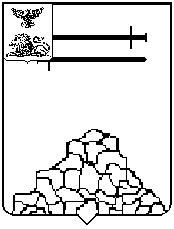 КОНТРОЛЬНО - СЧЕТНАЯ КОМИССИЯЯКОВЛЕВСКОГО ГОРОДСКОГО ОКРУГА309070, г. Строитель, ул. Ленина, д.16                                        т. 5-04-41                                                                 « ___ » _________ 20___ г.                                     Должность руководителя объекта                                                                              контрольного мероприятия                                                                                   Инициалы, ФамилияУВЕДОМЛЕНИЕо составлении протокола об административном правонарушенииНастоящим уведомляю, что Контрольно-счетной комиссией Яковлевского городского округа возбуждается производство по делу об административном правонарушении в отношении _______________________                                                       (ФИО или наименование юридического лица, в отношении которого                                                               составляется протокол об административном правонарушении)по факту_____________________________________________________________________ Ответственность за данное правонарушение предусмотрена_____________________________________________________________________________(часть, статья КоАП или Закона Белгородской области от 04.07.2002 №35 «Об административных правонарушениях в Белгородской области» - нужное вписать).В связи с вышеизложенным, Вам надлежит явиться «___»__________20__г. в ____час.____мин. по адресу:__________________________________________для дачи объяснений по факту нарушения, а также подписания протокола об административном правонарушении, либо направить своего знакомого представителя с надлежащим образом оформленными полномочиями на участие в административном производстве со всеми правами, предусмотренными статьёй 25.5 Кодекса Российской Федерации об административных правонарушениях.В соответствии с частью 1 статьи 25.1 Кодекса Российской Федерации об административных правонарушениях лицо, в отношении которого ведется производство по делу об административном правонарушении, вправе знакомится со всеми материалами дела, давать объяснение, представлять доказательства, заявлять ходатайства и отводы, пользоваться юридической помощью защитника, а также иными процессуальными правами в соответствии с Кодексом Российской Федерации об административных правонарушениях.Неявка в указанный срок не препятствует составлению протокола об административном правонарушении в отсутствие вызываемого лица.__________________________________      _____________        ______________(должность лица, направившего уведомление, телефон)                    (подпись)               (расшифровка подписи)________________________________________________      ___________________        _____________________(должность лица, получившего уведомление, телефон)                    (подпись)               (расшифровка подписи)Приложение 3 к Стандарту внешнего муниципального финансового контроля «О порядке составления протокола об административных правонарушениях должностными лицами Контрольно-счетной комиссией Яковлевского городского округа»Форма протокола об административном правонарушенииРОССИЙСКАЯ ФЕДЕРАЦИЯБЕЛГОРОДСКАЯ ОБЛАСТЬКОНТРОЛЬНО - СЧЕТНАЯ КОМИССИЯЯКОВЛЕВСКОГО ГОРОДСКОГО ОКРУГА309070, г. Строитель, ул. Ленина, д.16                                        т. 5-04-41                                                                 « ___ » _________ 20___ г.                                   ПРОТОКОЛ №___об административном правонарушении«___»________20___г.                                                                                             г. Строитель_____________________________________________________________________________(должность, фамилия и инициалы лица, составившего протокол)Контрольно-счетной комиссией Яковлевского городского округа в соответствии с частью 28.2 и пунктом 3 части 5 статьи 28.3 Кодекса Российской Федерации об административных правонарушениях составил настоящий протокол в совершении административного правонарушения в отношении:___________________________________________________                                                              (Ф.И.О. лица, в отношении которого возбуждается дело об                                                                       административном правонарушении или наименование юридического                                                                лица, ф.и.о. его законного представителя)Сведения о лице, в отношен которого возбуждено дело об административном правонарушении:(Для должностного лица)дата и место рождения:__________________________________________________________место работы и должность:_______________________________________________________семейное положение:___________________________________________________________адрес регистрации по месту жительства, месту пребывания:___________________________документ, удостоверяющий личность:_____________________________________________                                                                                               (серия, номер, кем и когда выдан)Сведения о привлечении ранее к административной ответственности за нарушение бюджетного законодательства:___________________________________________________контактные телефоны:__________________________________________________________Указанные сведения подтверждаю:________________________________________________                                                                                (подпись лица, в отношении которого возбуждено дело об                                                                                   административном правонарушении)(Для юридического лица)полное наименование:__________________________________________________________юридический и фактический адрес:_______________________________________________ИНН:_________________________________________________________________________банковские реквизиты:__________________________________________________________должность, Ф.И.О.руководителя:_________________________________________________контактный телефон:___________________________________________________________документы удостоверяющие личность и полномочия законного представителя:__________сведения о привлечении ране к административной ответственности за нарушение бюджетного законодательства:___________________________________________________Указанные сведения подтверждаю:__________________________________________                                                                     (подпись законного представителя юридического лица, в отношении                                                                       которого возбуждено дело об административном правонарушении)Сведения об обстоятельствах совершения административного правонарушения:При проведении контрольного мероприятия:_________________________________                                                     (наименование контрольного мероприятия, пункт годового плана работы КСП,                       номер и дата решения об утверждении плана КСП, сроки проведения контрольного мероприятия)в ____________________________________________________________________________(наименование и адрес объекта контрольного мероприятия)Установлено:____________________________________________________________(ПОДРОБНО: место, время совершения, субъект и событие административного правонарушения, какие правовые нормы нарушены и в чем заключается правонарушение, а также обстоятельства обнаружения достаточных данных, указывающих на наличие события административного правонарушения)Документы, подтверждающие факт административного правонарушения:_______________________________________________________________Административная ответственность за данное административное правонарушение предусмотрена статьей ________ Кодекса Российской Федерации об административных правонарушениях.Сведения о свидетелях и потерпевших (если имеются):_____________________________________________________________________                  (Ф.И.О., адреса места жительства свидетелей и потерпевших)которым разъяснены права и обязанности, предусмотренные статьями 25.2, 25.6 Кодекса Российской Федерации об административных правонарушениях_______________________                                                                                                                            (подписи свидетелей, потерпевших)При составлении протокола об административном правонарушении физическому лицу (или должностному лицу, или законному представителю юридического лица), в отношении которого возбуждено дело об административном правонарушении, разъяснены его права и обязанности, предусмотренные статьями 24.2, 24.4, 25.1, 25.4, 25.5, 25.13, 28.2 и 30.1 кодекса Российской Федерации об административных правонарушениях, в том числе:право не свидетельствовать против самого себя;знакомиться со всеми материалами дела, давать объяснения;представлять доказательства, заявлять ходатайства и отводы;пользоваться юридической помощью защитника.________________________________________________________________________(подпись физического лица (или должностного лица, или законного представителя юридического лица), в отношении которых возбуждено дело об административном правонарушении)При составлении протокола об административном правонарушении присутствовал защитник физического лица (или должностного лица, или юридического лица), в отношении которого возбуждено дело об административном правонаршении:_______________________________________________________________                 (фамилия, инициалы защитника, сведения о документе, подтверждающем его полномочия)Объяснения физического лица (или должностного лица, или законного представителя юридического лица), в отношении которого возбуждено дело об административном правонарушении:______________________________________________                                                                        (объяснения либо ссылка на приложении к протоколу)Физическому лицу (или должностному лицу, или законному представителю юридического лица), в отношении которых возбуждено дело об административном правонарушении, предоставлена возможность ознакомления с протоколом об административном правонарушении, предоставлена возможность ознакомления с протоколом об административном правонарушении.Объяснения и замечания указанных лиц по содержанию протокола:____________________________________________________________________(объяснения либо ссылка на приложении к протоколу)Иные сведения, необходимые для разрешения дела:____________________________ К протоколу прилагаются:_________________________________________________                                                     (перечень прилагаемых к протоколу документов)__________________________________            _______________        _____________(должность лица, составившего настоящий протокол)     (личная подпись)              (Инициалы, фамилия)С настоящим протоколом ознакомлен (а):__________________________________            _______________        _____________(физическое лицо (должность) или должностное лицо    (личная подпись)            (Инициалы, фамилия)или законный представитель юридического лица, в отношении которого возбуждено дело об административном правонарушении)Копию протокола получил (а): __________________________________            _______________        _____________(физическое лицо (должность) или должностное лицо    (личная подпись)            (Инициалы, фамилия)или законный представитель юридического лица, в отношении которого возбуждено дело об административном правонарушении)Приложение 4 к Стандарту внешнего муниципального финансового контроля «О порядке составления протокола об административных правонарушениях должностными лицами Контрольно-счетной комиссией Яковлевского городского округа»Форма журнала регистрации протоколов об административных правонарушенияхЖУРНАЛ РЕГИСТРАЦИИ ПРОТОКОЛОВОБ АДМИНИСТРАТИВНЫХ ПРАВОНАРУШЕНИЯХ1Общие положения                                   32Административное правонарушение  4                                               3Цели административного наказания5                                          4Презумпция невиновности55Административная ответственность юридических лиц56Административная ответственность должностных лиц67Составы административных правонарушений, составление протоколов по которым подведомственно должностным лицам Контрольно-счетной комиссии Яковлевского городского округа68Формы вины99Крайняя необходимость910Возможность освобождения от административной ответственности при малозначительности административного правонарушения911Общие правила назначения административного наказания912Обстоятельства, смягчающие административную ответственность1013Обстоятельства, отягощающие административную ответственность1114Давность привлечения к административной ответственности1115Срок, в течении которого лицо считается подвергнутым административному наказанию1216Исчисление сроков1217Доказательства1318Объяснения лиц, в отношении которого ведется производство по делу об административном правонарушении1319Вещественные доказательства1420Документы1421Возбуждение дела об административном правонарушении1422Должностные лица, уполномоченные составлять протоколы об административных правонарушениях1523 Протокол об административном правонарушении1524Сроки составления протокола об административном правонарушении1625Направление протокола об административном правонарушении для рассмотрения дела об административном правонарушении1726Извещение лиц, участвующих в производстве по делу об административном правонарушении17Приложение 1: Размеры штрафов, предусмотренные Кодексом Российской Федерации об административных правонарушениях19Приложение 2: Уведомление о составлении протокола об административном правонарушении 37Приложение 3: Протокол об административном правонарушении39Приложение 4: Журнал регистрации протоколов об административных правонарушениях42№ п/п№ протоколаДолжностьФИО лица, составившего протоколДата, место составления протоколаДолжность, ФИО лица, совершившего административное правонарушениеСтатья КоАП РФ/закона, предусматривающего административную ответственностьДата принятия решения по делу об административном правонарушенииРезультата рассмотрения дела об административном правонарушенииПодпись лица, ответственного за ведение журнала123456789